Use this form to: Apply to have a certificate issued for a new location of instruction, orNotify PTIB about ceasing operations at one or more locations (surrender of certificate(s)).Email PTI@gov.bc.ca to change a minor detail for an approved location (i.e. phone number or postal code).Institution Information1. Add a LocationNew Location InformationShared SpaceIf you will share this space, please provide the following information for each other occupant:If another occupant also provides career training or other instruction, please explain how you will ensure it is clear to all students at all times who is providing their instruction and to whom they should go regarding administrative issues and concerns.Programs InformationList all programs, both approved and approval not required (ANR) that you intend to offer from the new location. Ensure that you use the program titles as they appear on the Private Training Institution Directory or as they appear in any new program application currently pending. For programs regulated by a third party regulator (e.g. Health Care Assistant, Early Childhood Educator, Registered Massage Therapist), attach the regulator’s approval to deliver the program at the new location.2. Ceasing operations at one or more locations (surrender of certificate(s))Declarations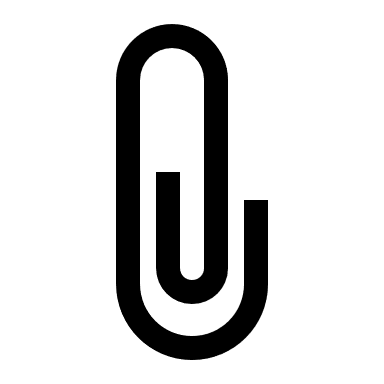 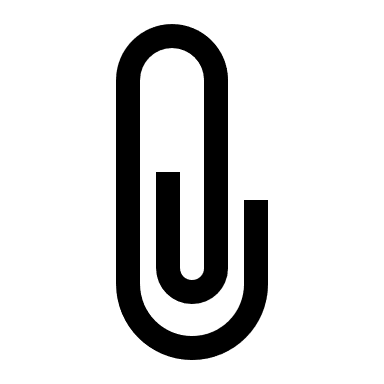 Please complete the Declarations section and submit it with your application. Electronic signatures will be accepted if this form is submitted by email by the institution’s primary or alternate contact.Operating nameInstitution ID #This is an application to:	1. ADD a new location 			  Fill out Section 1 of this application, and the Declaration	2. CLOSE an existing location			  Fill out Section 2 of this application, and the Declaration	3. CLOSE a location AND ADD a new location	  Fill out Sections 1, 2, and the DeclarationStreet address Line 1Street address Line 1Street address Line 2Street address Line 2CityPostal CodePostal CodePostal CodePostal codePostal codePostal codeEmail addressEmail addressEmail addressPhone numberPhone numberFax number for the addressFax number for the addressFax number for the addressPurpose of location 
(check all that apply)Purpose of location 
(check all that apply)Purpose of location 
(check all that apply)	In-class instruction                        	Distance education	Address for Service (only one per institution)	Approval Not Required programs ONLY	In-class instruction                        	Distance education	Address for Service (only one per institution)	Approval Not Required programs ONLY	In-class instruction                        	Distance education	Address for Service (only one per institution)	Approval Not Required programs ONLY	In-class instruction                        	Distance education	Address for Service (only one per institution)	Approval Not Required programs ONLY	In-class instruction                        	Distance education	Address for Service (only one per institution)	Approval Not Required programs ONLYMaximum occupant load (the maximum number of persons for which a building or part thereof is designed as defined by the B.C. Fire Code)Maximum occupant load (the maximum number of persons for which a building or part thereof is designed as defined by the B.C. Fire Code)Maximum occupant load (the maximum number of persons for which a building or part thereof is designed as defined by the B.C. Fire Code)Maximum occupant load (the maximum number of persons for which a building or part thereof is designed as defined by the B.C. Fire Code)Maximum occupant load (the maximum number of persons for which a building or part thereof is designed as defined by the B.C. Fire Code)Maximum occupant load (the maximum number of persons for which a building or part thereof is designed as defined by the B.C. Fire Code)Date of possession/occupancy Date of possession/occupancy Date of possession/occupancy Date of possession/occupancy Date of possession/occupancy Date planned for first student to attend this locationDate planned for first student to attend this locationDate planned for first student to attend this locationDate planned for first student to attend this locationDate planned for first student to attend this locationYou must provide a copy of your floor plans and photographs of the physical space to demonstrate that the facilities and space are appropriate for the programs and class sizes you intend to provide.You must provide a copy of your floor plans and photographs of the physical space to demonstrate that the facilities and space are appropriate for the programs and class sizes you intend to provide.You must provide a copy of your floor plans and photographs of the physical space to demonstrate that the facilities and space are appropriate for the programs and class sizes you intend to provide.You must provide a copy of your floor plans and photographs of the physical space to demonstrate that the facilities and space are appropriate for the programs and class sizes you intend to provide.You must provide a copy of your floor plans and photographs of the physical space to demonstrate that the facilities and space are appropriate for the programs and class sizes you intend to provide.You must provide a copy of your floor plans and photographs of the physical space to demonstrate that the facilities and space are appropriate for the programs and class sizes you intend to provide.You must provide a copy of your floor plans and photographs of the physical space to demonstrate that the facilities and space are appropriate for the programs and class sizes you intend to provide.You must provide a copy of your floor plans and photographs of the physical space to demonstrate that the facilities and space are appropriate for the programs and class sizes you intend to provide.You must provide a copy of your business license, if your institution is required to hold a business license 
 issued by a local government. If your license has not yet been issued, provide a copy of the business license 
	application.   The business license should indicate that the location is approved for educational activity.You must provide a copy of your business license, if your institution is required to hold a business license 
 issued by a local government. If your license has not yet been issued, provide a copy of the business license 
	application.   The business license should indicate that the location is approved for educational activity.You must provide a copy of your business license, if your institution is required to hold a business license 
 issued by a local government. If your license has not yet been issued, provide a copy of the business license 
	application.   The business license should indicate that the location is approved for educational activity.You must provide a copy of your business license, if your institution is required to hold a business license 
 issued by a local government. If your license has not yet been issued, provide a copy of the business license 
	application.   The business license should indicate that the location is approved for educational activity.You must provide a copy of your business license, if your institution is required to hold a business license 
 issued by a local government. If your license has not yet been issued, provide a copy of the business license 
	application.   The business license should indicate that the location is approved for educational activity.You must provide a copy of your business license, if your institution is required to hold a business license 
 issued by a local government. If your license has not yet been issued, provide a copy of the business license 
	application.   The business license should indicate that the location is approved for educational activity.You must provide a copy of your business license, if your institution is required to hold a business license 
 issued by a local government. If your license has not yet been issued, provide a copy of the business license 
	application.   The business license should indicate that the location is approved for educational activity.You must provide a copy of your business license, if your institution is required to hold a business license 
 issued by a local government. If your license has not yet been issued, provide a copy of the business license 
	application.   The business license should indicate that the location is approved for educational activity.  If a license is not required, please explain why not.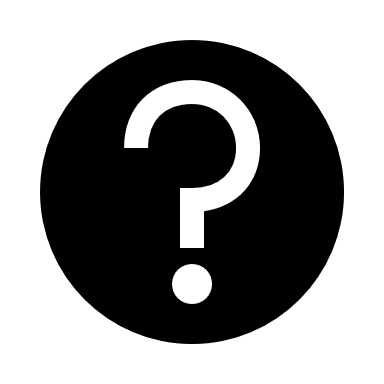   If a license is not required, please explain why not.  If a license is not required, please explain why not.  If a license is not required, please explain why not.Occupant nameNature of occupant’s businessOccupant nameNature of occupant’s businessList of all programs to be offered from the location (or attach separate list):This is an application to:This is an application to:Street addressCityProvinceProvincePostal codePostal codeEmail addressEmail addressEmail addressEmail addressEmail addressPhone numberFax number for the addressFax number for the addressFax number for the addressDate of final student attendance at this locationDate of final student attendance at this locationDate of final student attendance at this locationDate of final student attendance at this locationDate of final student attendance at this locationEnd date of possession/occupancyEnd date of possession/occupancyEnd date of possession/occupancyEnd date of possession/occupancyEnd date of possession/occupancyNumber of students currently attending closing locationNumber of students currently attending closing locationNumber of students currently attending closing locationNumber of students currently attending closing locationNumber of students currently attending closing locationNumber of students currently attending closing locationNumber of students currently attending closing locationWill any students not have completed their program by the planned closing date?Will any students not have completed their program by the planned closing date?Will any students not have completed their program by the planned closing date?Will any students not have completed their program by the planned closing date?Will any students not have completed their program by the planned closing date?Will any students not have completed their program by the planned closing date?Will any students not have completed their program by the planned closing date?If yes, how many? (Include students who are enrolled for a future start date.)If yes, how many? (Include students who are enrolled for a future start date.)If yes, how many? (Include students who are enrolled for a future start date.)If yes, how many? (Include students who are enrolled for a future start date.)If yes, how many? (Include students who are enrolled for a future start date.)If yes, how many? (Include students who are enrolled for a future start date.)If yes, how many? (Include students who are enrolled for a future start date.)Will the students continue their programs from another location?Will the students continue their programs from another location?Will the students continue their programs from another location?Will the students continue their programs from another location?Will the students continue their programs from another location?Will the students continue their programs from another location?Will the students continue their programs from another location?If yes:     Attach a list if necessary to provide details for multiple programs and/or locationsIf yes:     Attach a list if necessary to provide details for multiple programs and/or locationsIf yes:     Attach a list if necessary to provide details for multiple programs and/or locationsIf yes:     Attach a list if necessary to provide details for multiple programs and/or locationsIf yes:     Attach a list if necessary to provide details for multiple programs and/or locationsIf yes:     Attach a list if necessary to provide details for multiple programs and/or locationsIf yes:     Attach a list if necessary to provide details for multiple programs and/or locationsIf yes:     Attach a list if necessary to provide details for multiple programs and/or locationsIf yes:     Attach a list if necessary to provide details for multiple programs and/or locations	Address of the other location, if not the new 	location being applied for in this application	Address of the other location, if not the new 	location being applied for in this application	Address of the other location, if not the new 	location being applied for in this application	Address of the other location, if not the new 	location being applied for in this application	Address of the other location, if not the new 	location being applied for in this application	Distance from the closing location to the location 
	where students will complete their program	Distance from the closing location to the location 
	where students will complete their program	Distance from the closing location to the location 
	where students will complete their program	Distance from the closing location to the location 
	where students will complete their program	Distance from the closing location to the location 
	where students will complete their program	What difficulty is this distance likely to cause for
	affected students?	What difficulty is this distance likely to cause for
	affected students?	What difficulty is this distance likely to cause for
	affected students?	What difficulty is this distance likely to cause for
	affected students?	What difficulty is this distance likely to cause for
	affected students?Have current students been advised of the move?Have current students been advised of the move?Have current students been advised of the move?Have current students been advised of the move?Have current students been advised of the move?Have current students been advised of the move?Have current students been advised of the move?Please confirm that student records have been uploaded to your third party vendor.  If student record archiving is not up to date, specify the date by which archiving will be complete. Please confirm that student records have been uploaded to your third party vendor.  If student record archiving is not up to date, specify the date by which archiving will be complete. Please confirm that student records have been uploaded to your third party vendor.  If student record archiving is not up to date, specify the date by which archiving will be complete. Please confirm that student records have been uploaded to your third party vendor.  If student record archiving is not up to date, specify the date by which archiving will be complete. Please confirm that student records have been uploaded to your third party vendor.  If student record archiving is not up to date, specify the date by which archiving will be complete. Please confirm that student records have been uploaded to your third party vendor.  If student record archiving is not up to date, specify the date by which archiving will be complete. Please confirm that student records have been uploaded to your third party vendor.  If student record archiving is not up to date, specify the date by which archiving will be complete.   I confirm I have the legal authority to act on behalf of the institution.  I confirm all the information contained in this application and any attachment is true, accurate and complete. Personal information may be collected by the Ministry of Post-Secondary Education and Future Skills under the Private Training Act section 16 and under the Freedom of Information and Protection of Privacy Act (FOIPPA) section 61(1)(2) and (3). Personal information will be collected, used, and disclosed as necessary to assess the submission. Should you have any questions about the collection disclosure and use of this personal information, you may contact Director, Policy and Institution Certification, 
Private Training Institutions Branch, Ministry of Post-Secondary Education and Future Skills,
310-601 Cordova St W, Vancouver, BC V6B 1G1 , 1-800-661-7441.  I confirm I have the legal authority to act on behalf of the institution.  I confirm all the information contained in this application and any attachment is true, accurate and complete. Personal information may be collected by the Ministry of Post-Secondary Education and Future Skills under the Private Training Act section 16 and under the Freedom of Information and Protection of Privacy Act (FOIPPA) section 61(1)(2) and (3). Personal information will be collected, used, and disclosed as necessary to assess the submission. Should you have any questions about the collection disclosure and use of this personal information, you may contact Director, Policy and Institution Certification, 
Private Training Institutions Branch, Ministry of Post-Secondary Education and Future Skills,
310-601 Cordova St W, Vancouver, BC V6B 1G1 , 1-800-661-7441.  I confirm I have the legal authority to act on behalf of the institution.  I confirm all the information contained in this application and any attachment is true, accurate and complete. Personal information may be collected by the Ministry of Post-Secondary Education and Future Skills under the Private Training Act section 16 and under the Freedom of Information and Protection of Privacy Act (FOIPPA) section 61(1)(2) and (3). Personal information will be collected, used, and disclosed as necessary to assess the submission. Should you have any questions about the collection disclosure and use of this personal information, you may contact Director, Policy and Institution Certification, 
Private Training Institutions Branch, Ministry of Post-Secondary Education and Future Skills,
310-601 Cordova St W, Vancouver, BC V6B 1G1 , 1-800-661-7441.  I confirm I have the legal authority to act on behalf of the institution.  I confirm all the information contained in this application and any attachment is true, accurate and complete. Personal information may be collected by the Ministry of Post-Secondary Education and Future Skills under the Private Training Act section 16 and under the Freedom of Information and Protection of Privacy Act (FOIPPA) section 61(1)(2) and (3). Personal information will be collected, used, and disclosed as necessary to assess the submission. Should you have any questions about the collection disclosure and use of this personal information, you may contact Director, Policy and Institution Certification, 
Private Training Institutions Branch, Ministry of Post-Secondary Education and Future Skills,
310-601 Cordova St W, Vancouver, BC V6B 1G1 , 1-800-661-7441.  I confirm I have the legal authority to act on behalf of the institution.  I confirm all the information contained in this application and any attachment is true, accurate and complete. Personal information may be collected by the Ministry of Post-Secondary Education and Future Skills under the Private Training Act section 16 and under the Freedom of Information and Protection of Privacy Act (FOIPPA) section 61(1)(2) and (3). Personal information will be collected, used, and disclosed as necessary to assess the submission. Should you have any questions about the collection disclosure and use of this personal information, you may contact Director, Policy and Institution Certification, 
Private Training Institutions Branch, Ministry of Post-Secondary Education and Future Skills,
310-601 Cordova St W, Vancouver, BC V6B 1G1 , 1-800-661-7441.  I confirm I have the legal authority to act on behalf of the institution.  I confirm all the information contained in this application and any attachment is true, accurate and complete. Personal information may be collected by the Ministry of Post-Secondary Education and Future Skills under the Private Training Act section 16 and under the Freedom of Information and Protection of Privacy Act (FOIPPA) section 61(1)(2) and (3). Personal information will be collected, used, and disclosed as necessary to assess the submission. Should you have any questions about the collection disclosure and use of this personal information, you may contact Director, Policy and Institution Certification, 
Private Training Institutions Branch, Ministry of Post-Secondary Education and Future Skills,
310-601 Cordova St W, Vancouver, BC V6B 1G1 , 1-800-661-7441.  I am authorized to submit personal information about others that is necessary to complete this form.	  I am authorized to submit personal information about others that is necessary to complete this form.	  I am authorized to submit personal information about others that is necessary to complete this form.	  I am authorized to submit personal information about others that is necessary to complete this form.	  I am authorized to submit personal information about others that is necessary to complete this form.	  I am authorized to submit personal information about others that is necessary to complete this form.	Authorized ByAuthorized ByAuthorized title:  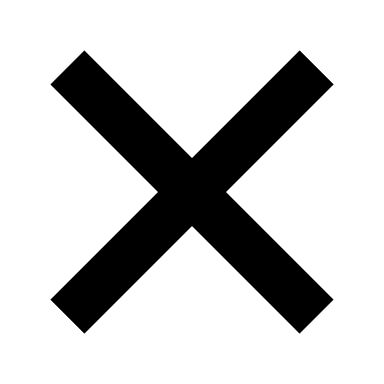 Date signed